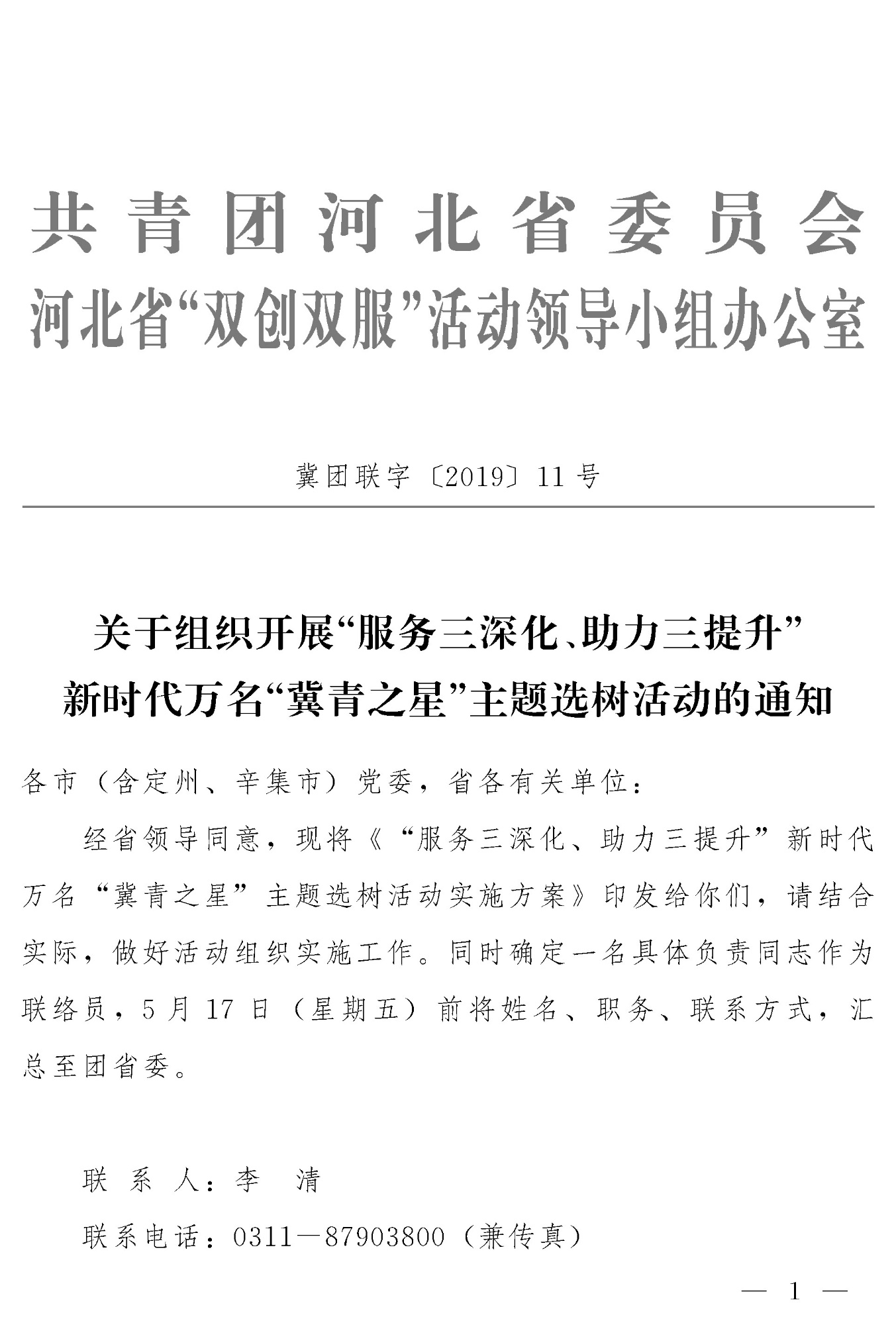 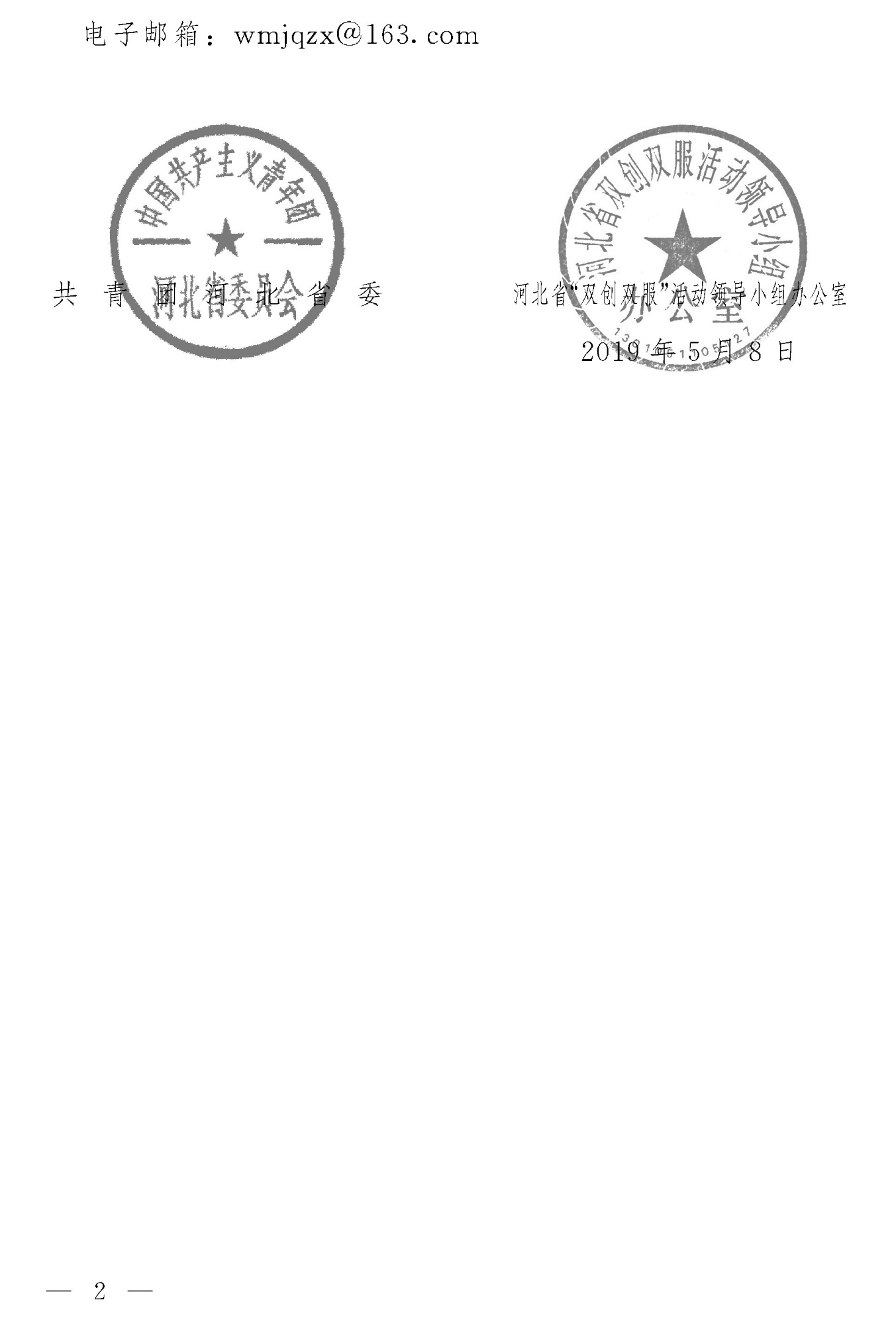 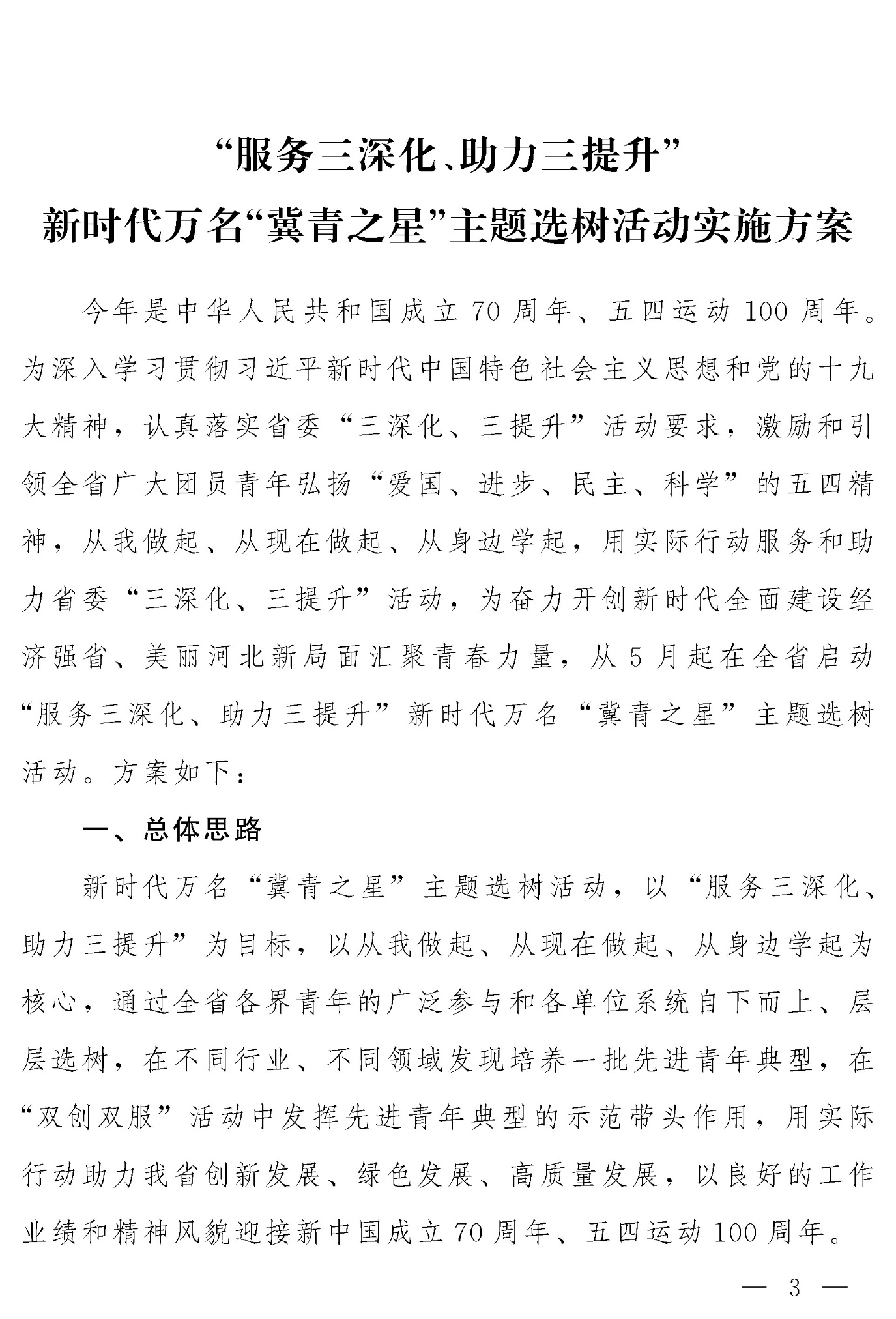 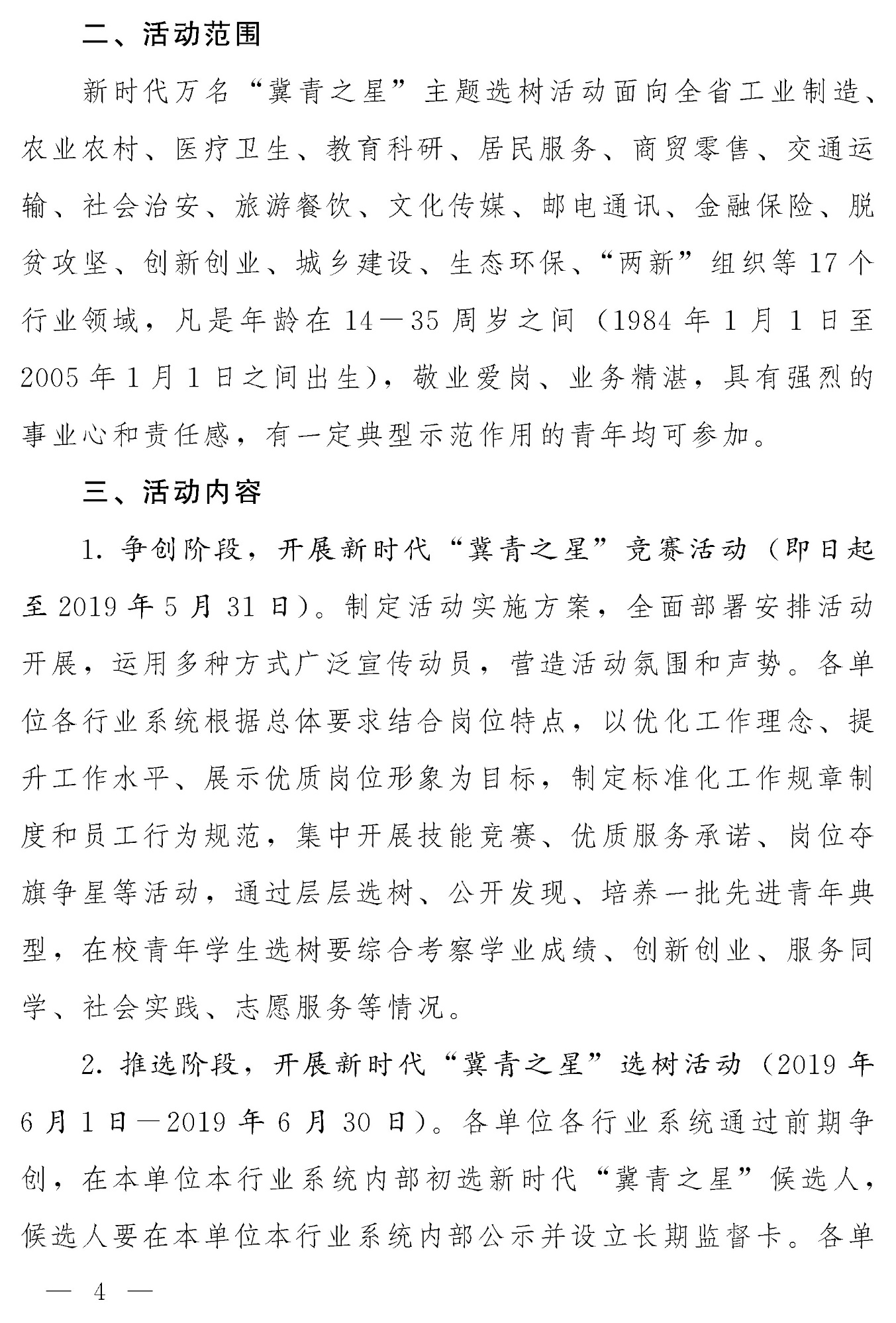 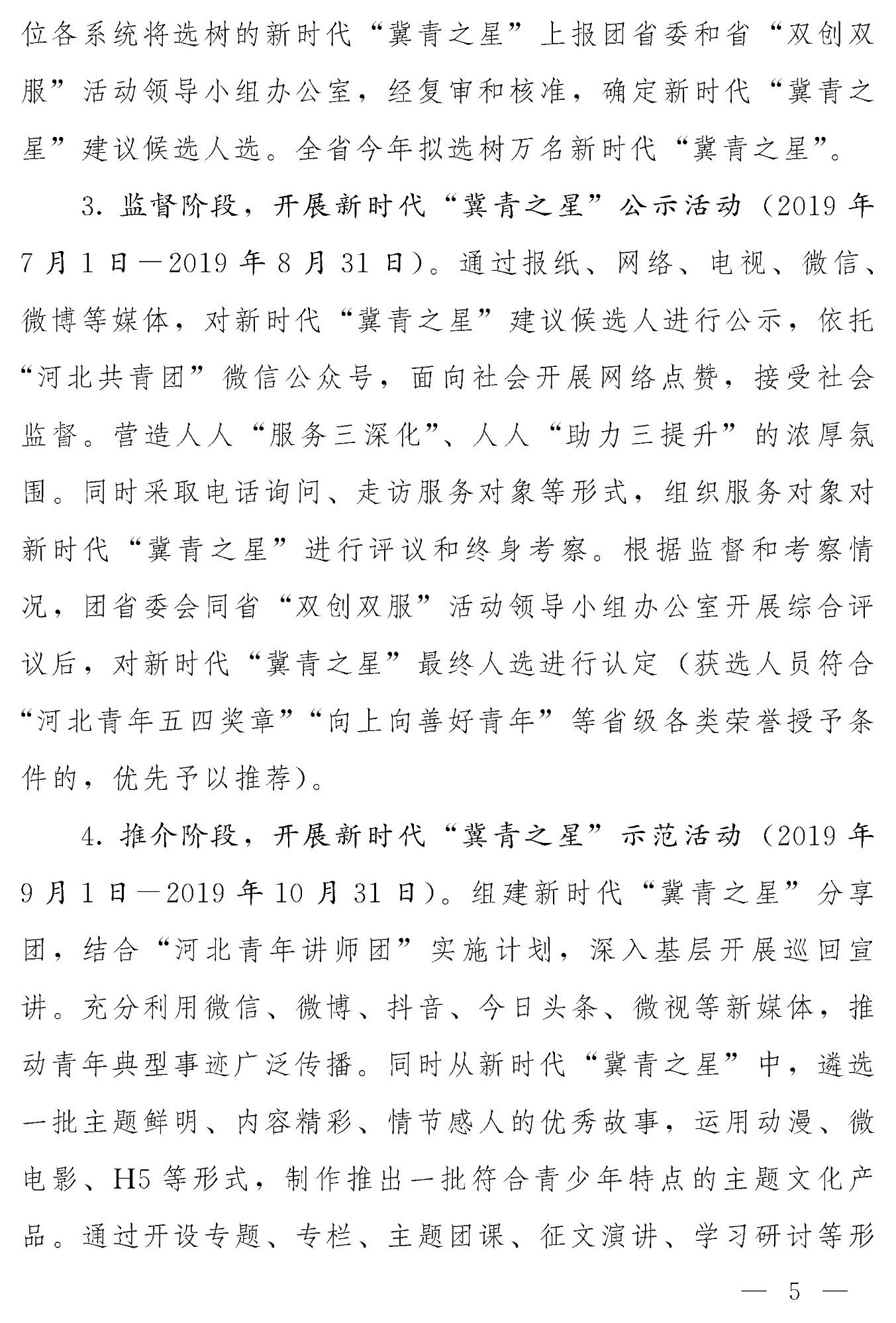 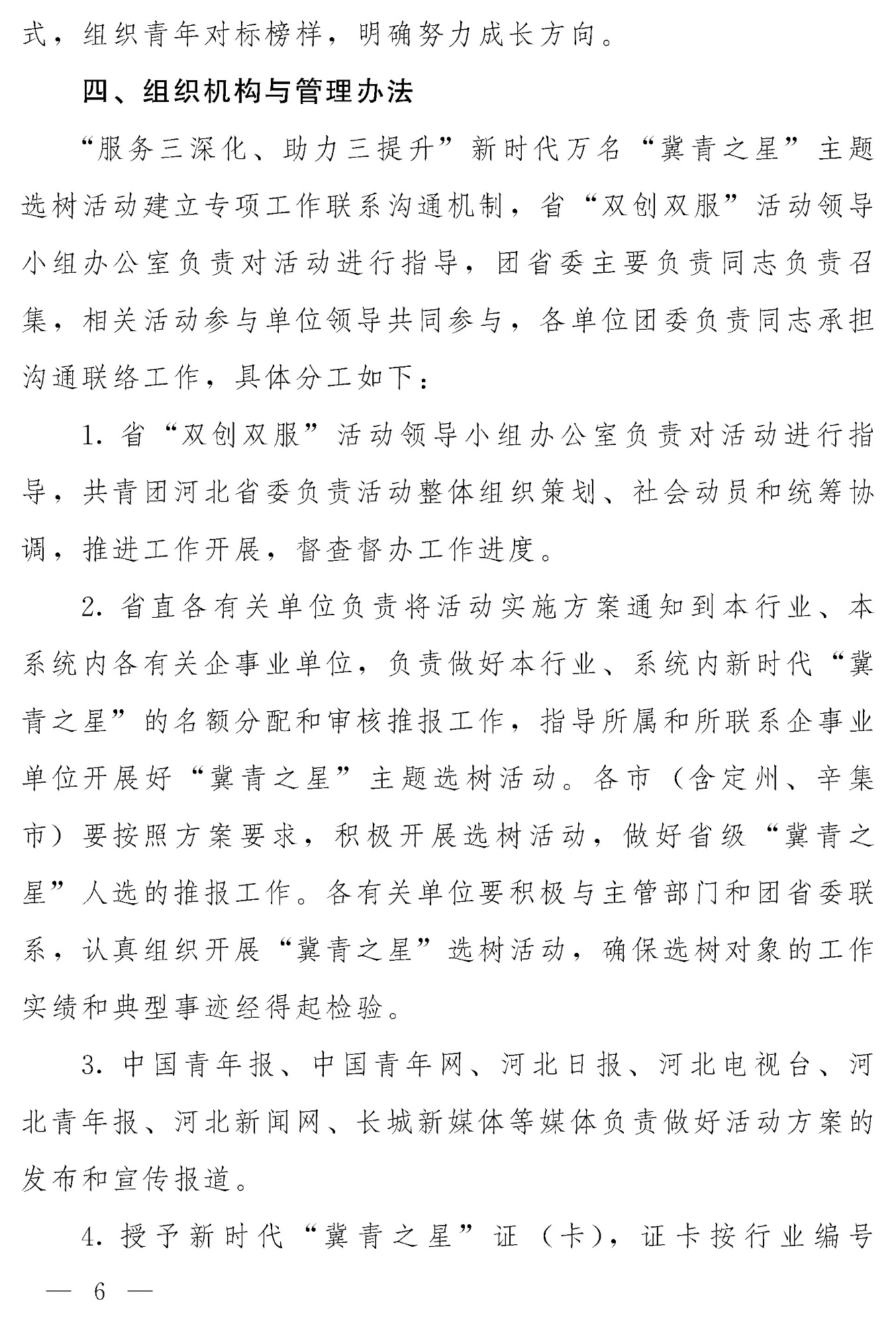 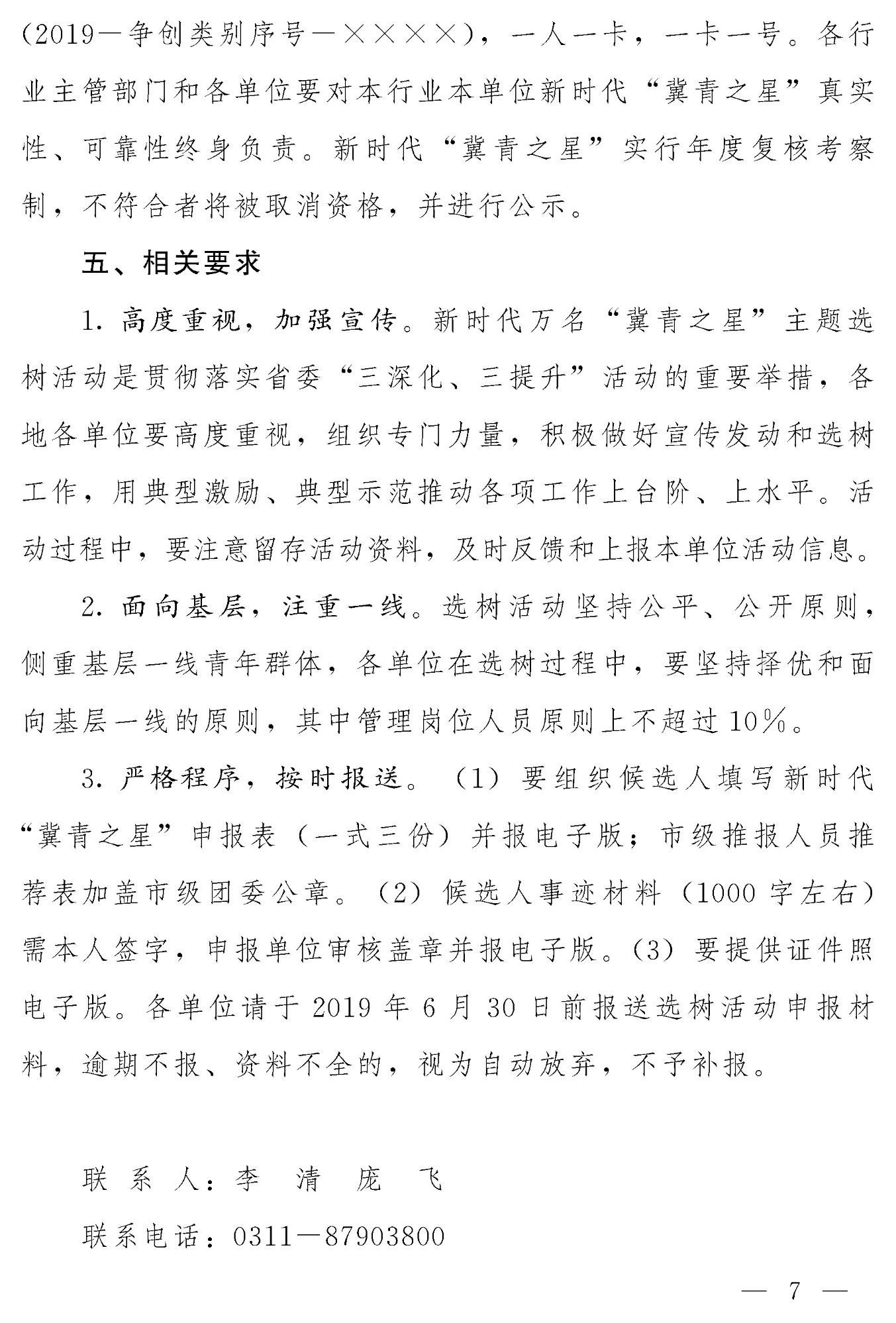 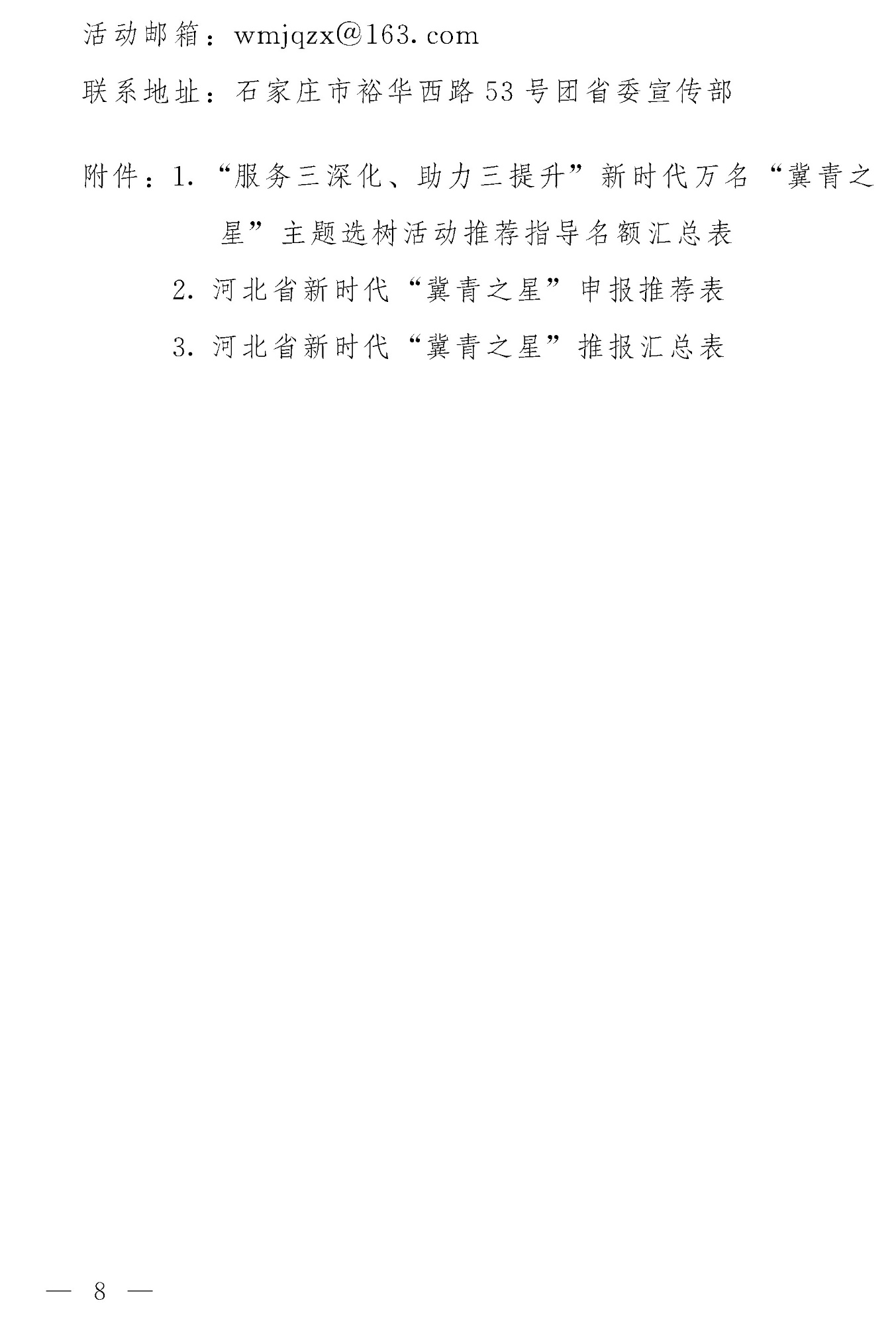 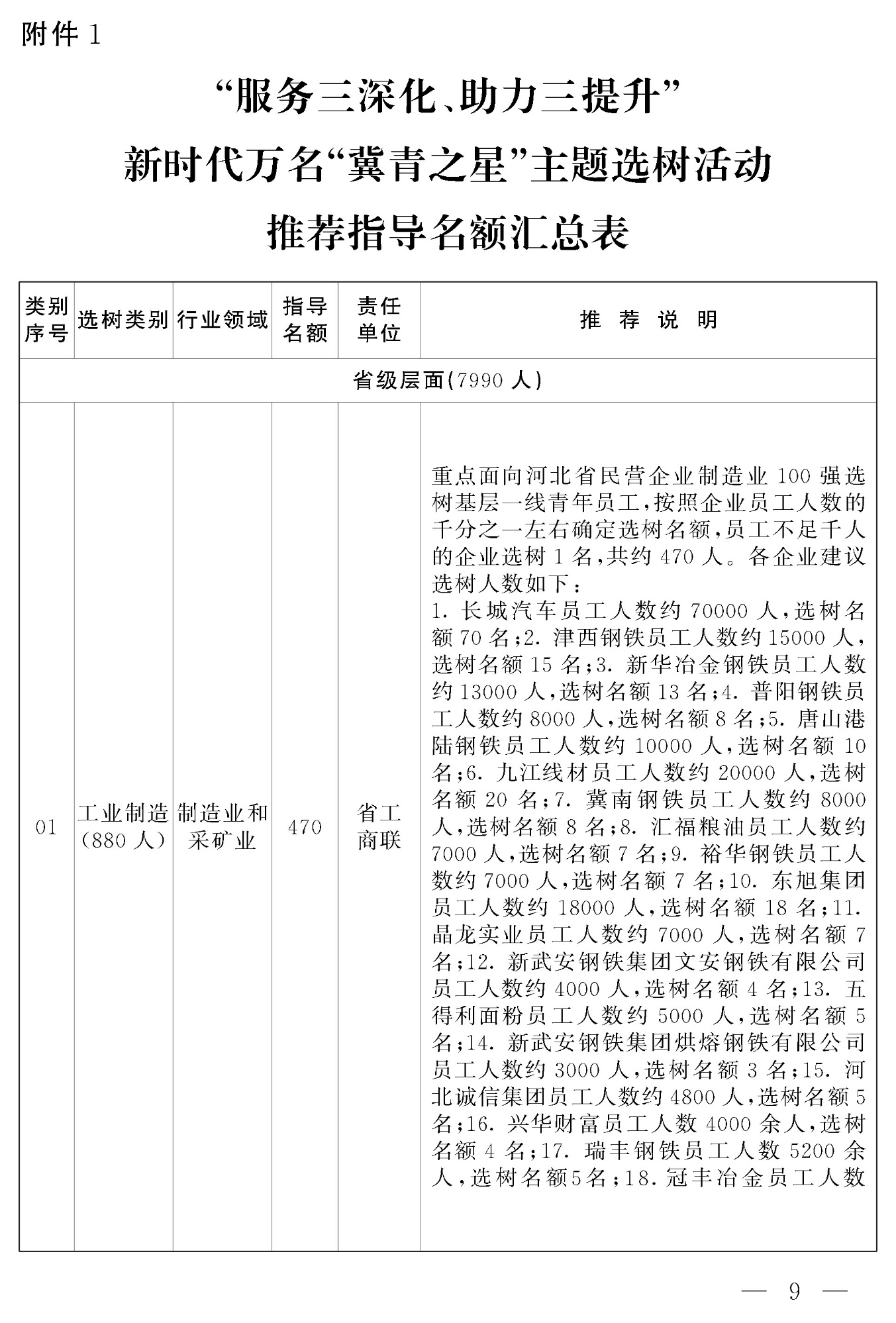 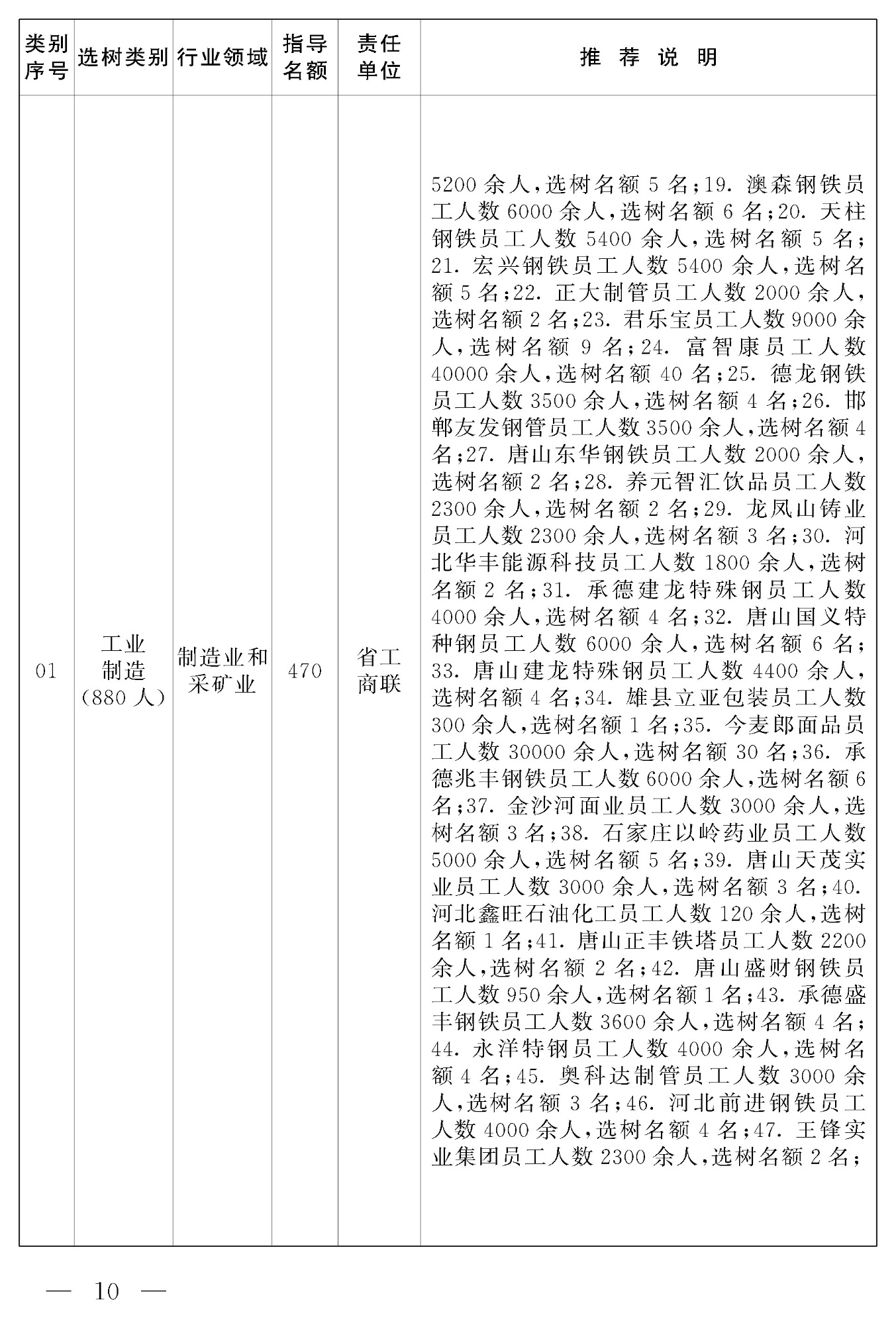 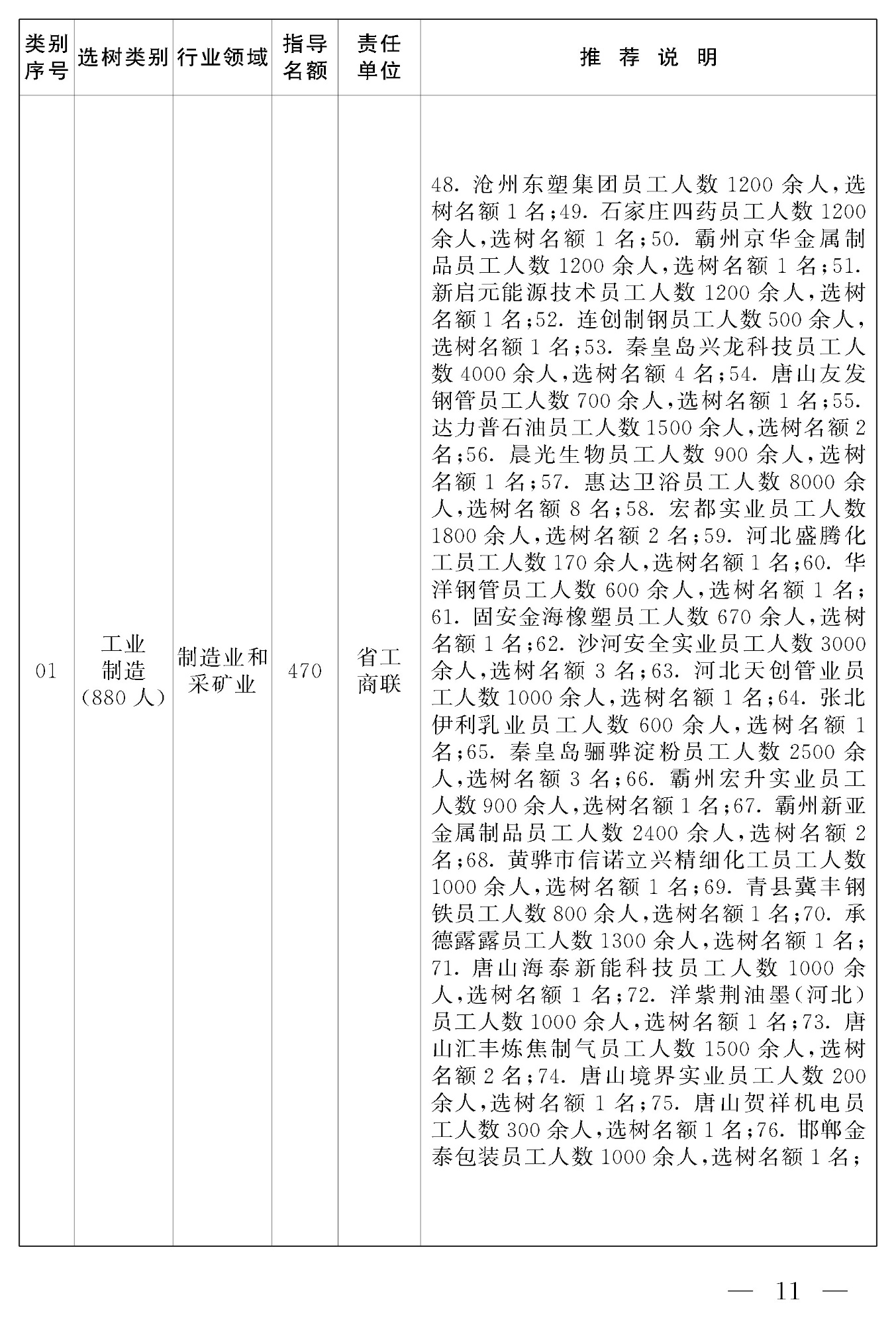 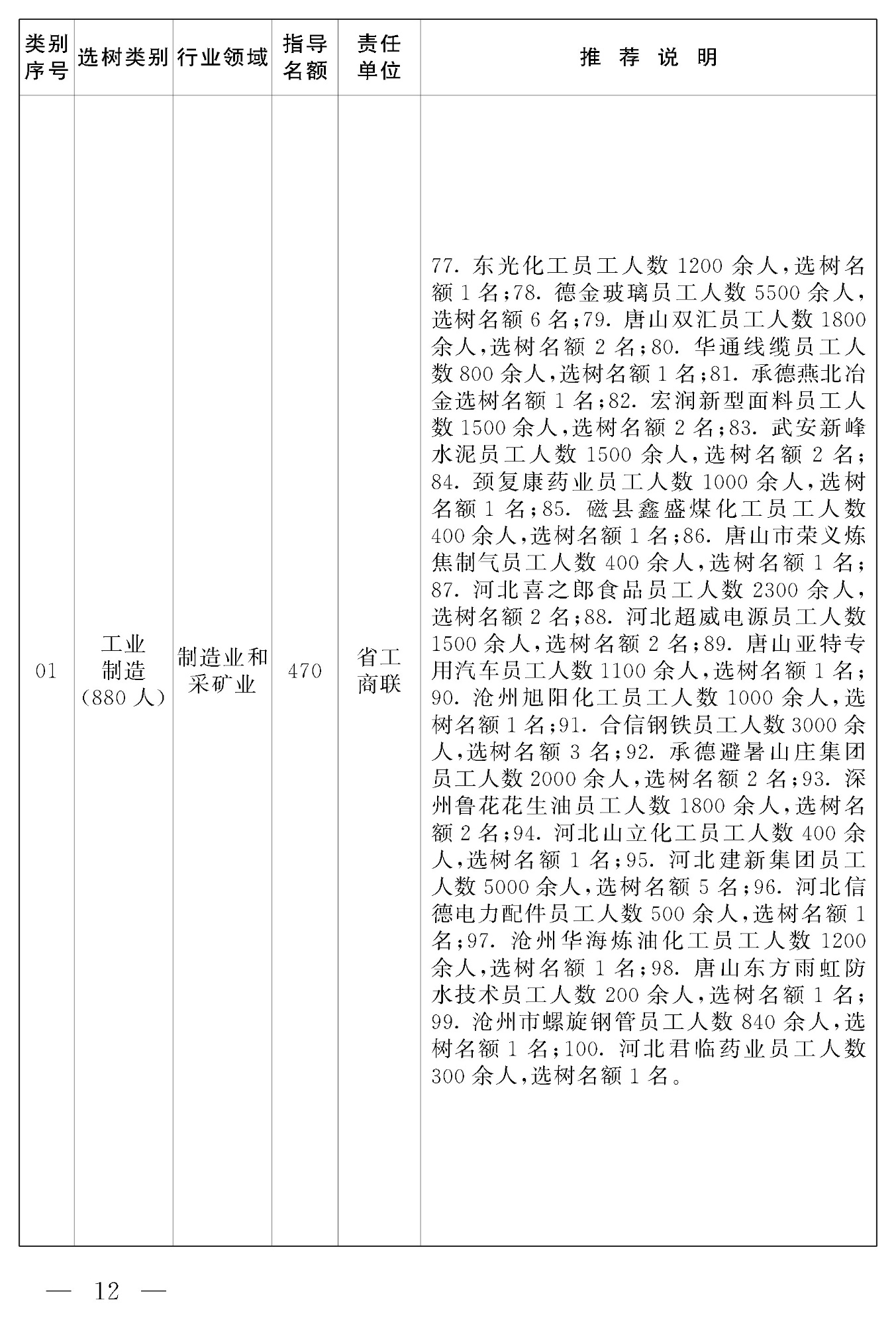 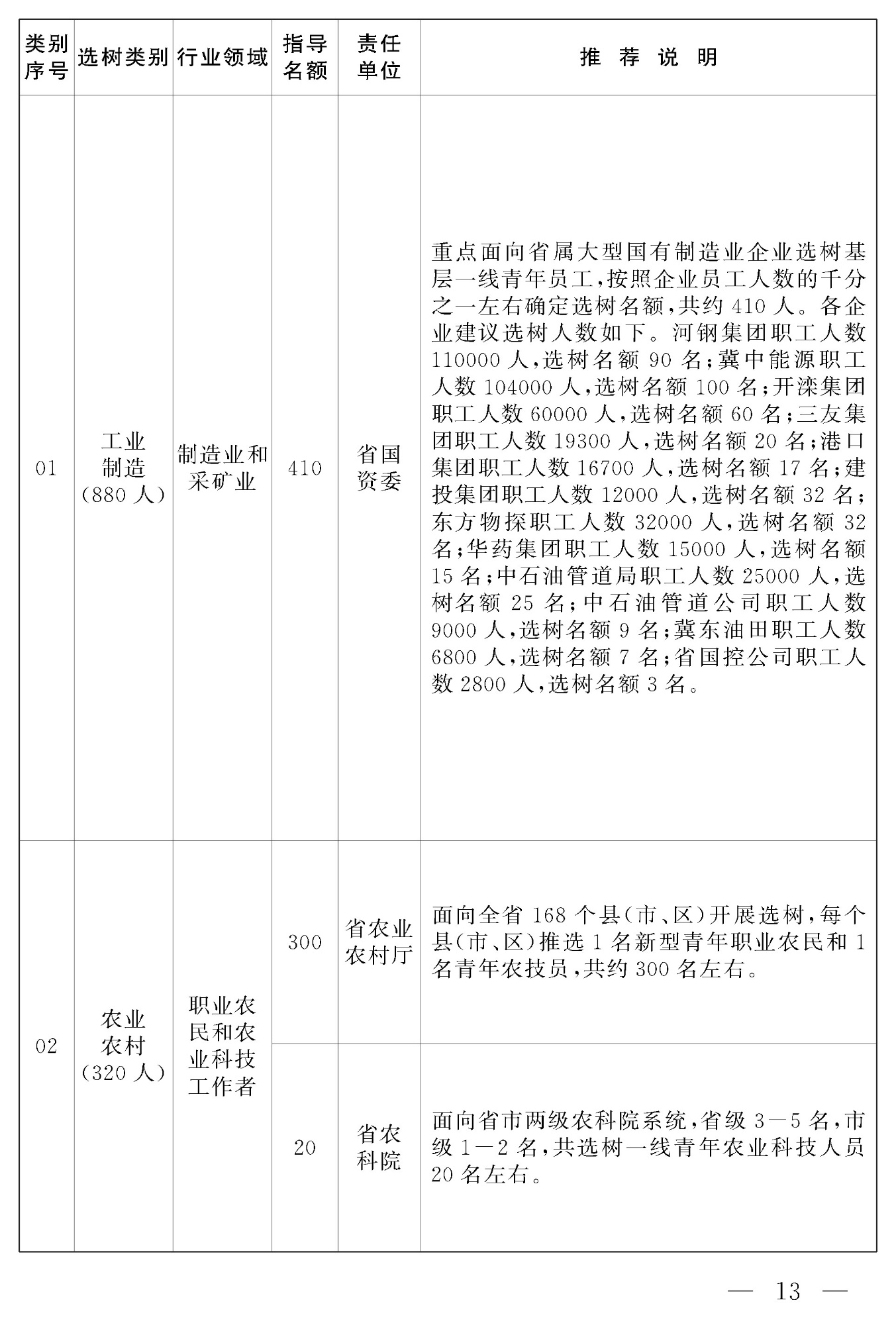 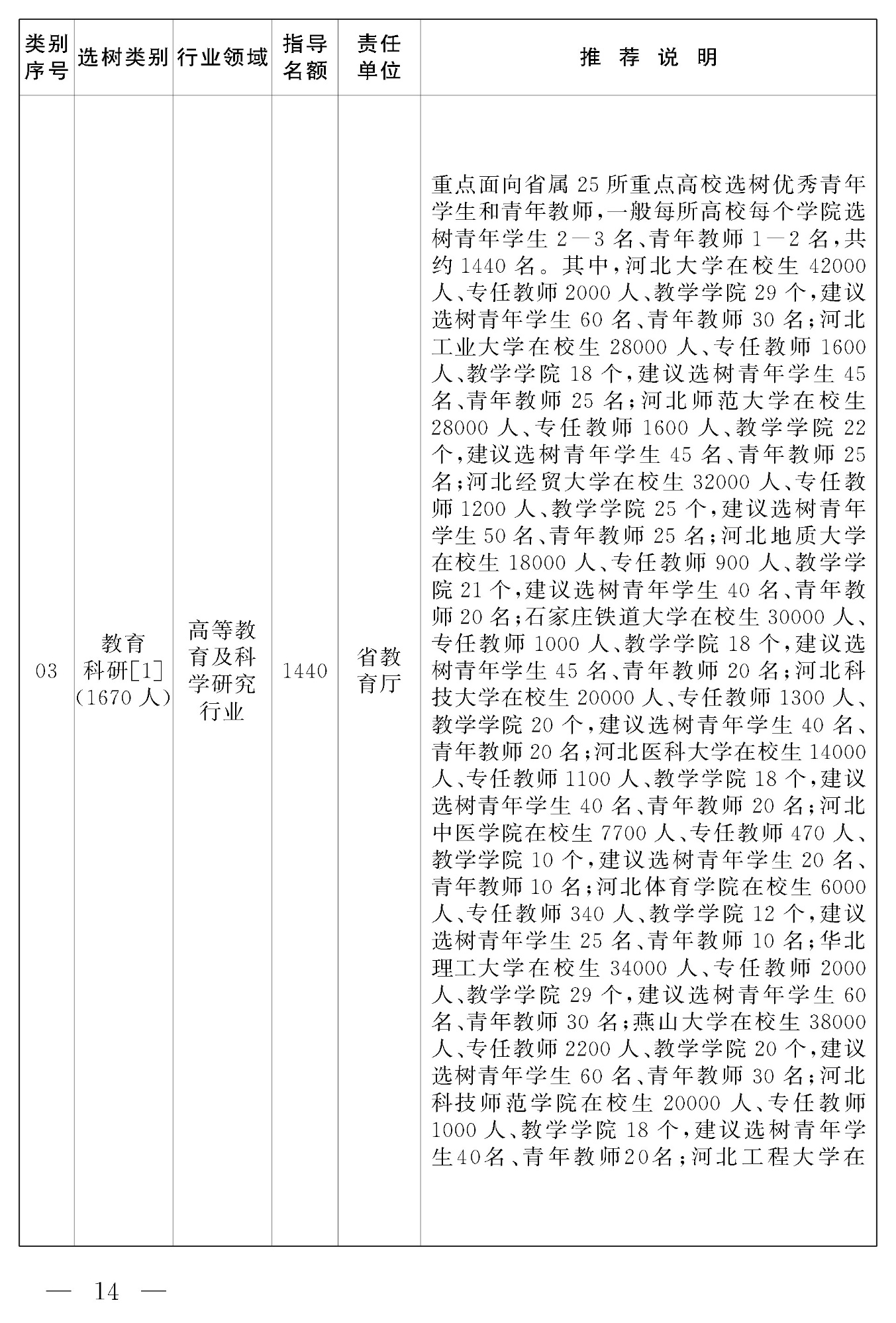 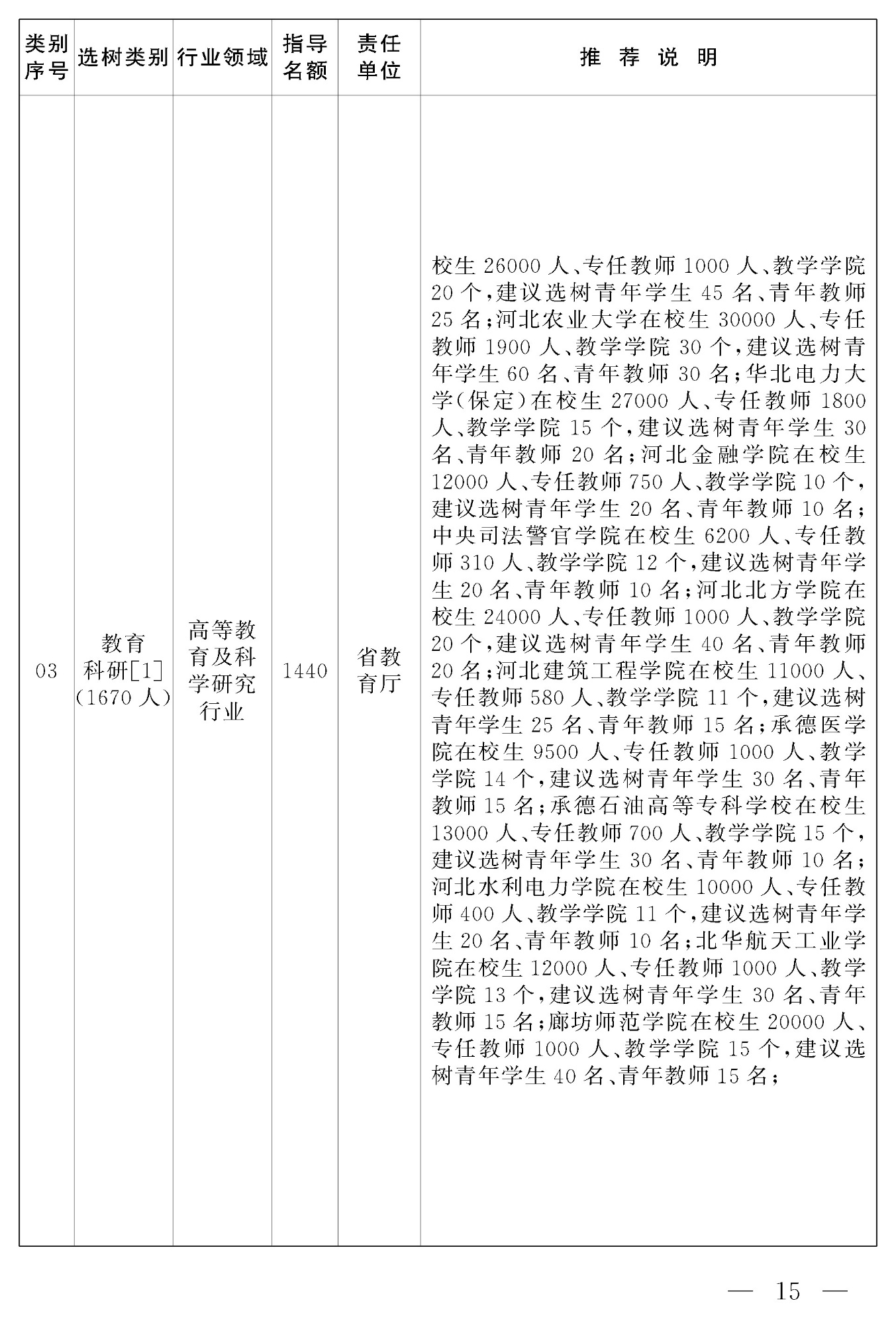 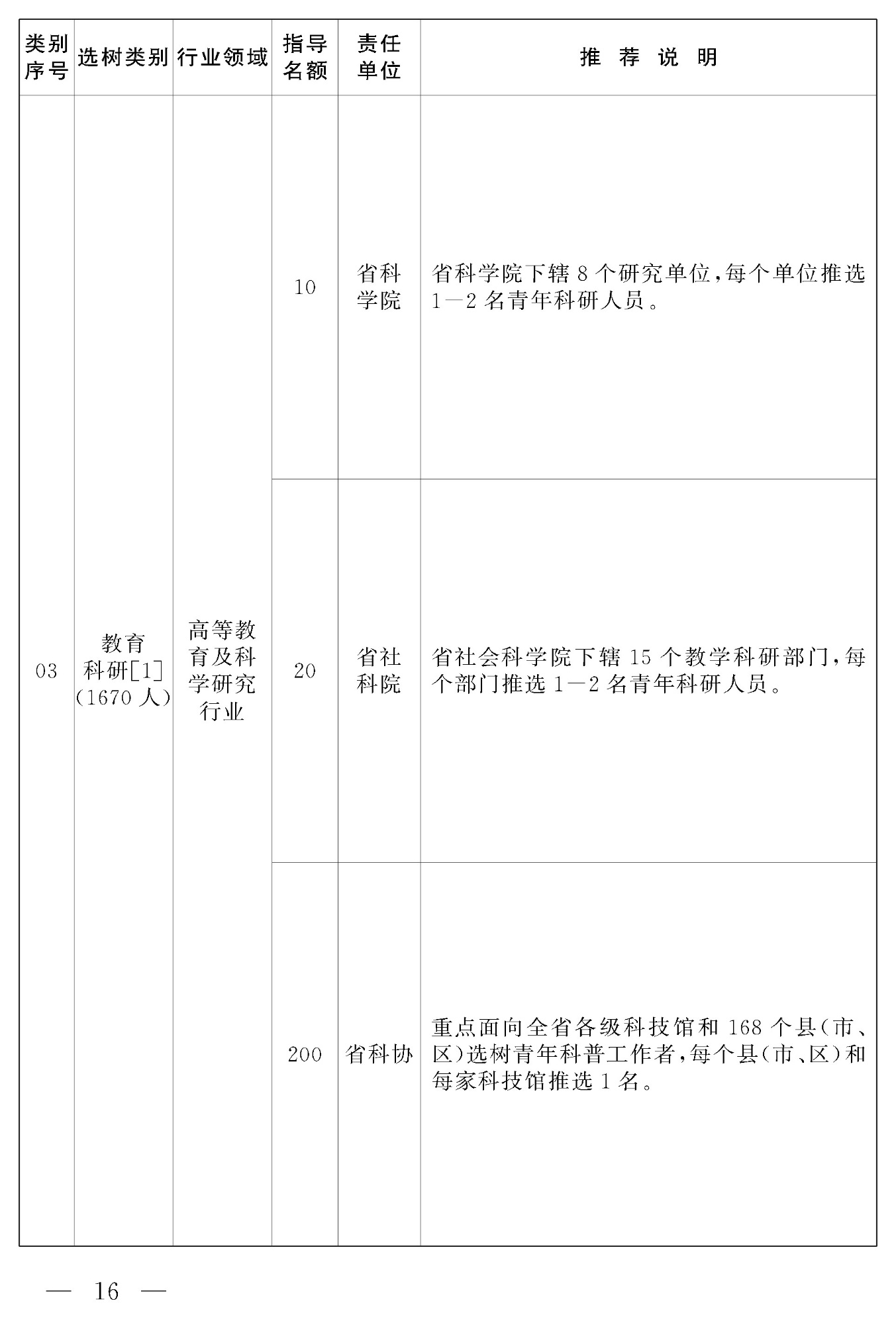 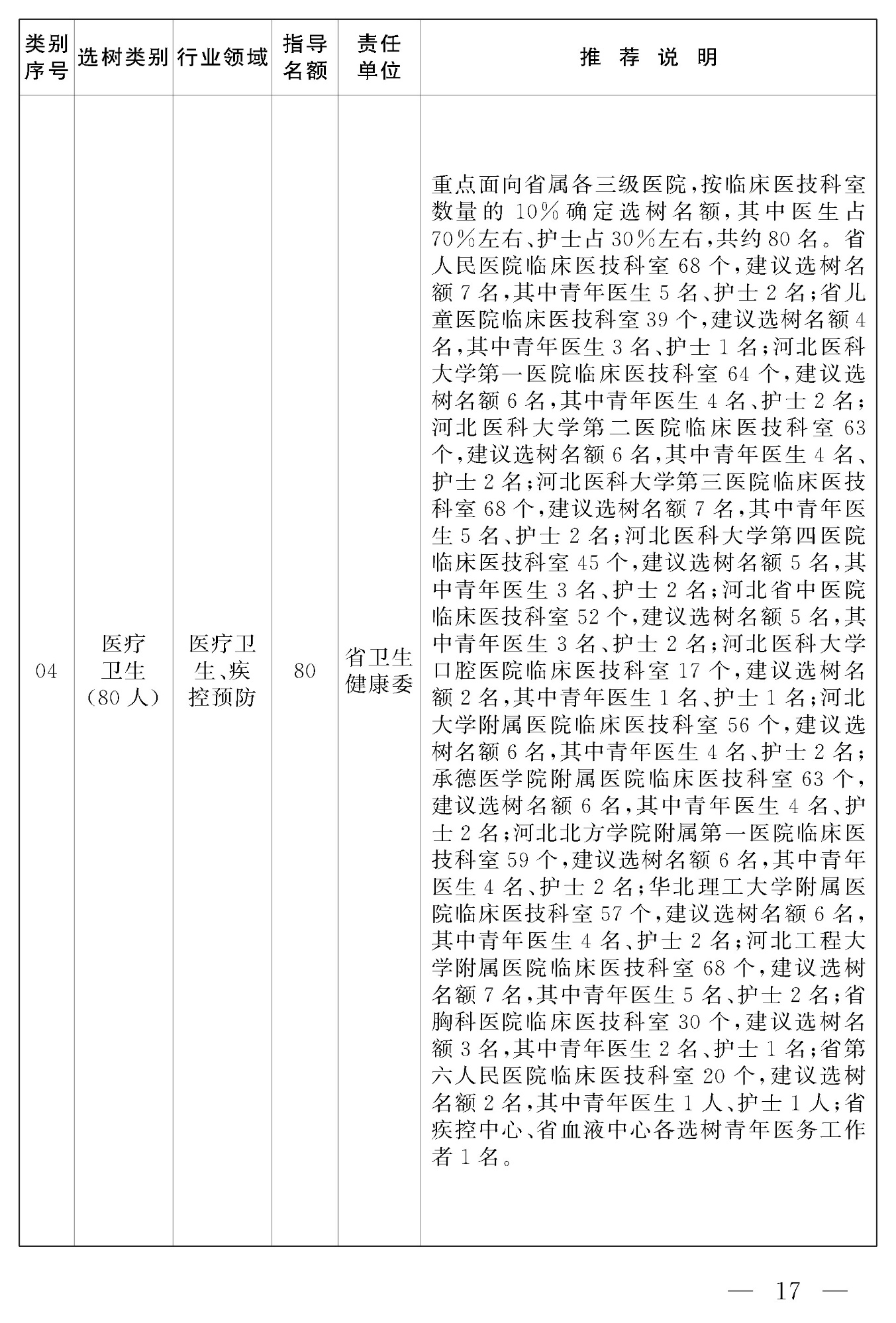 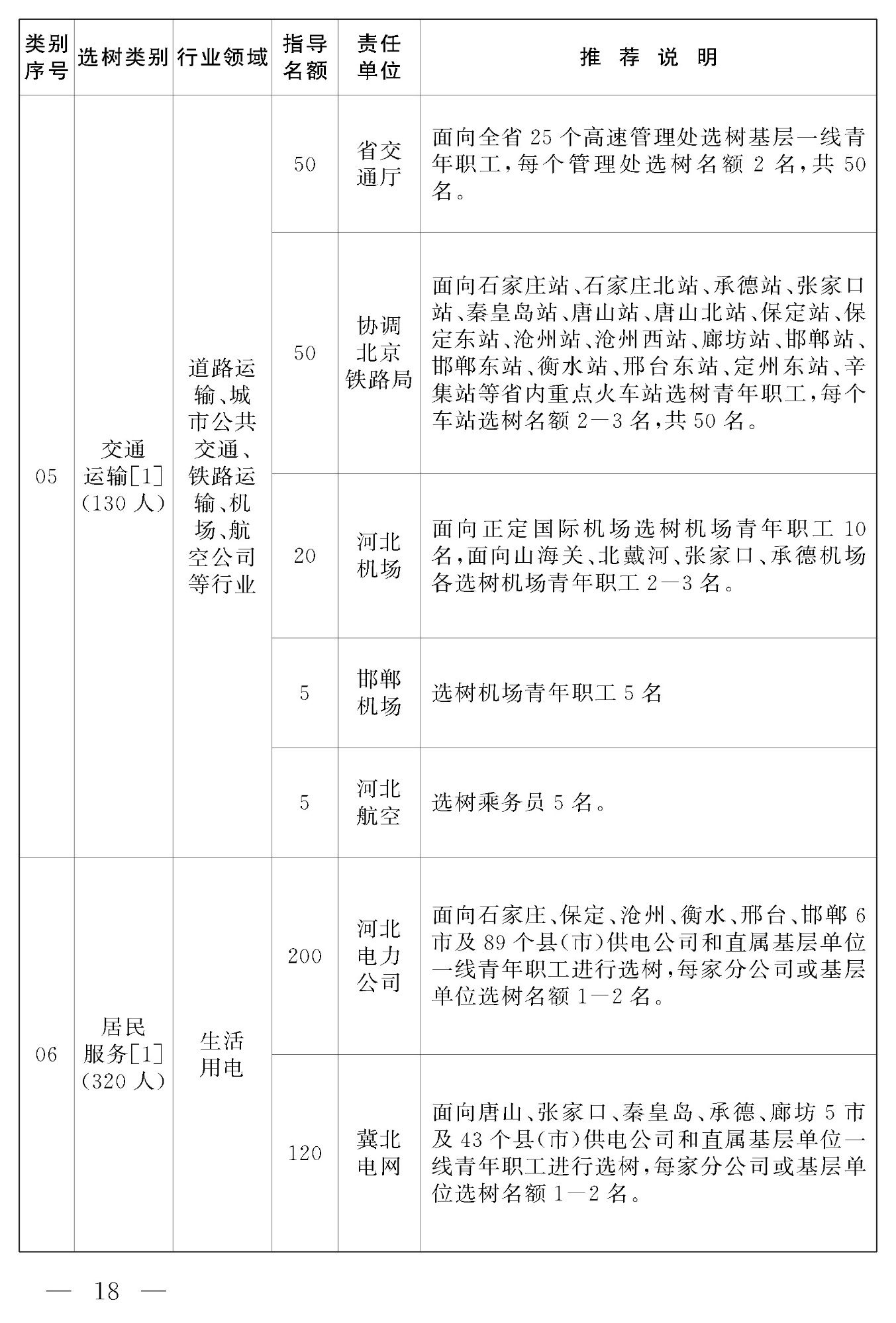 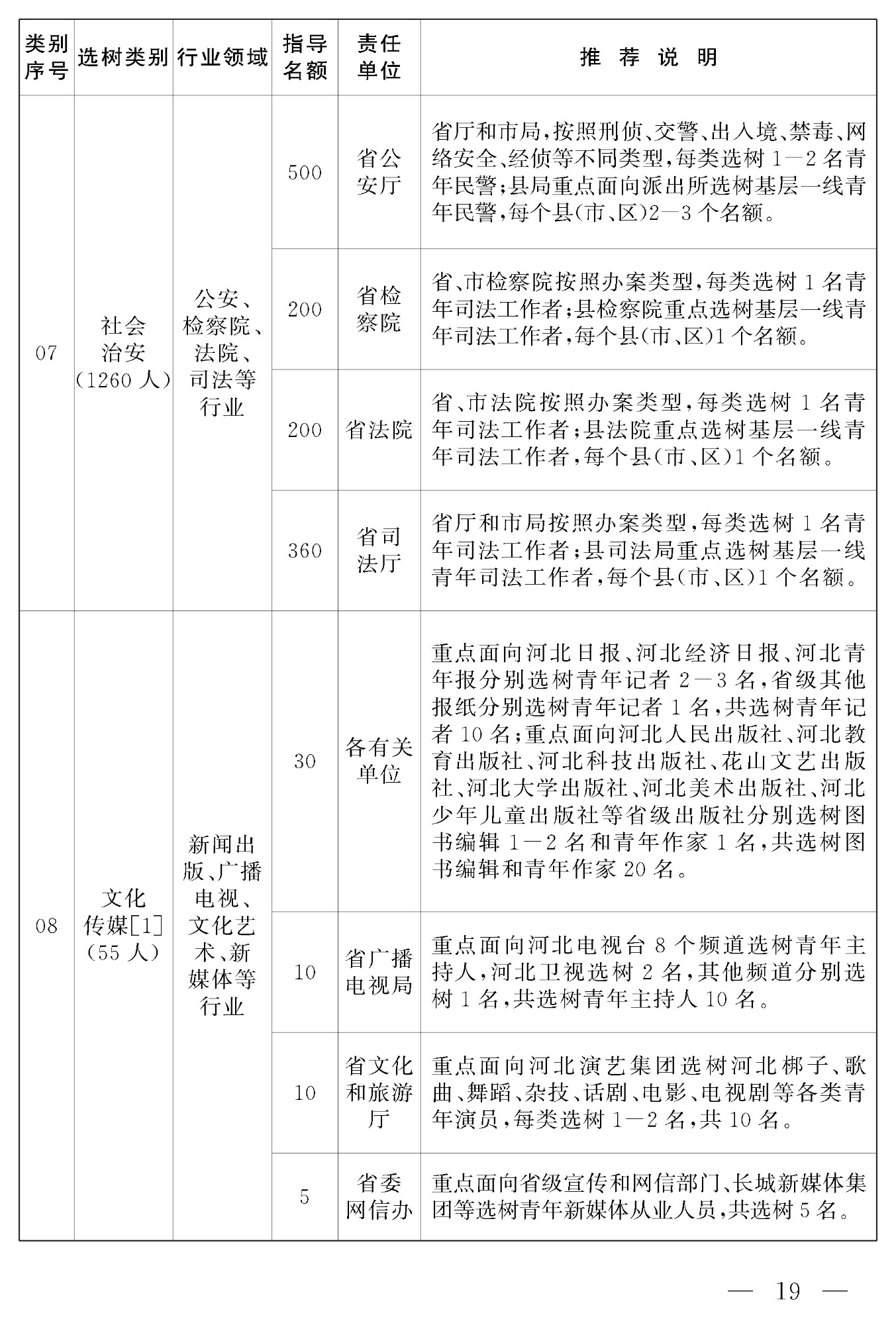 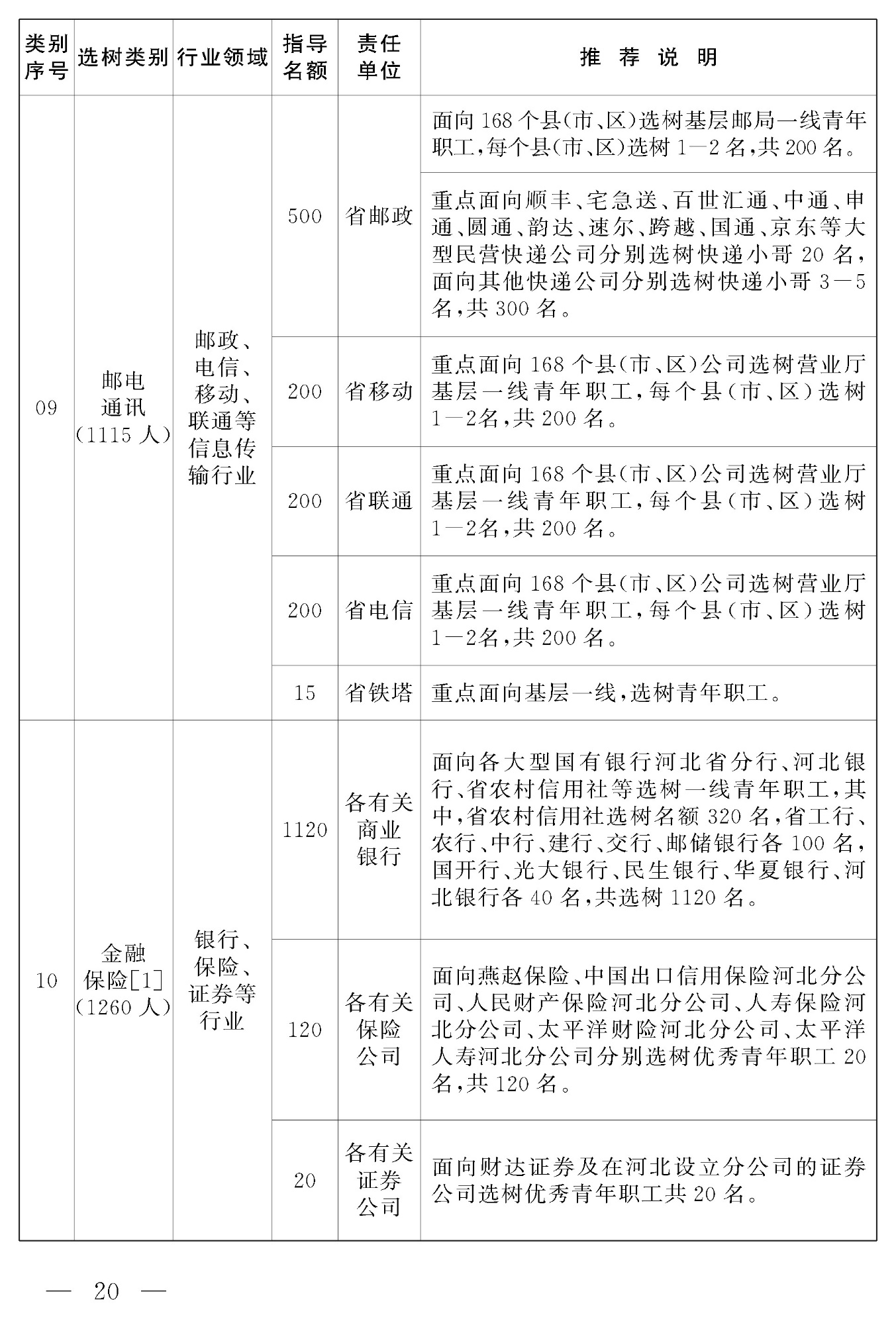 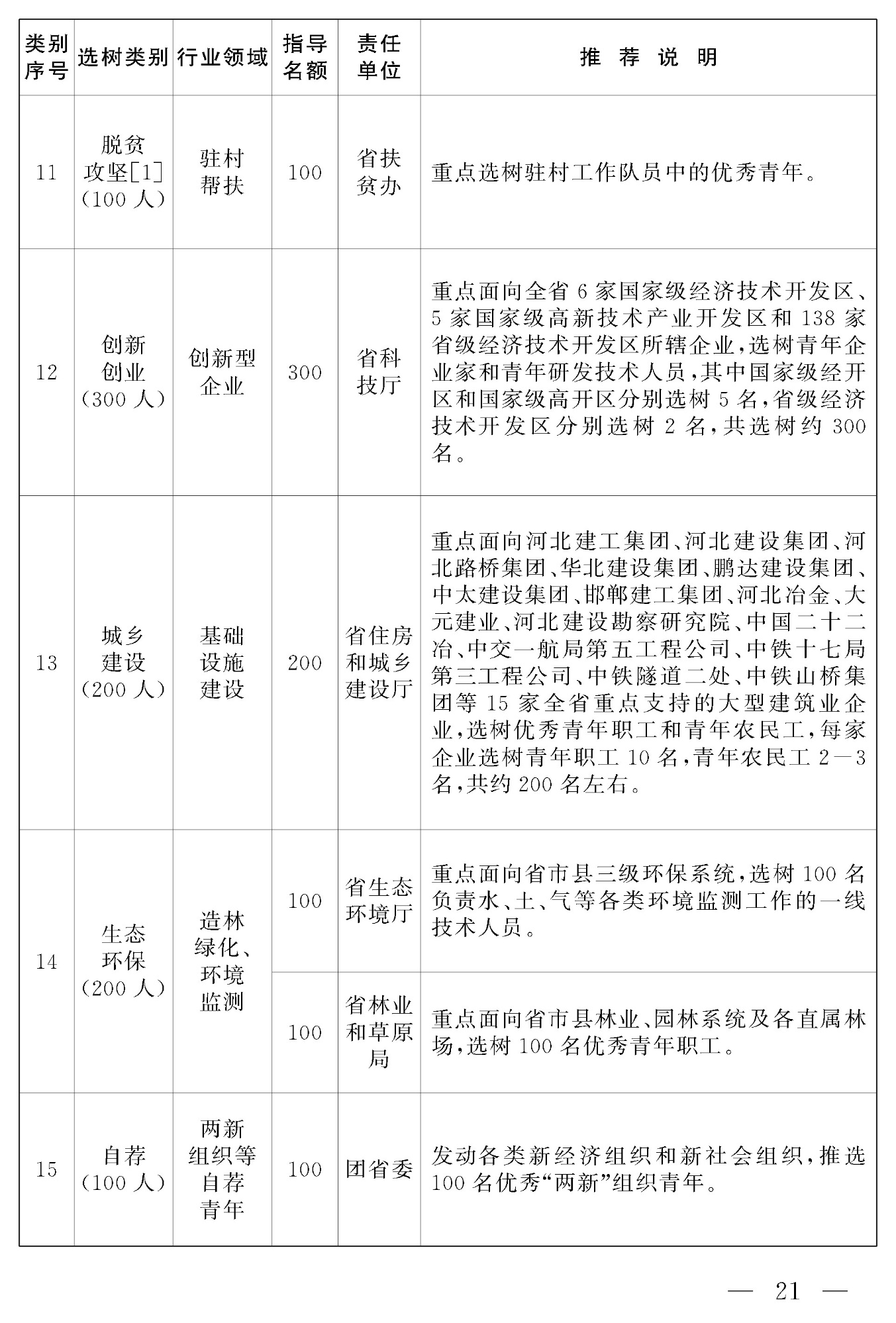 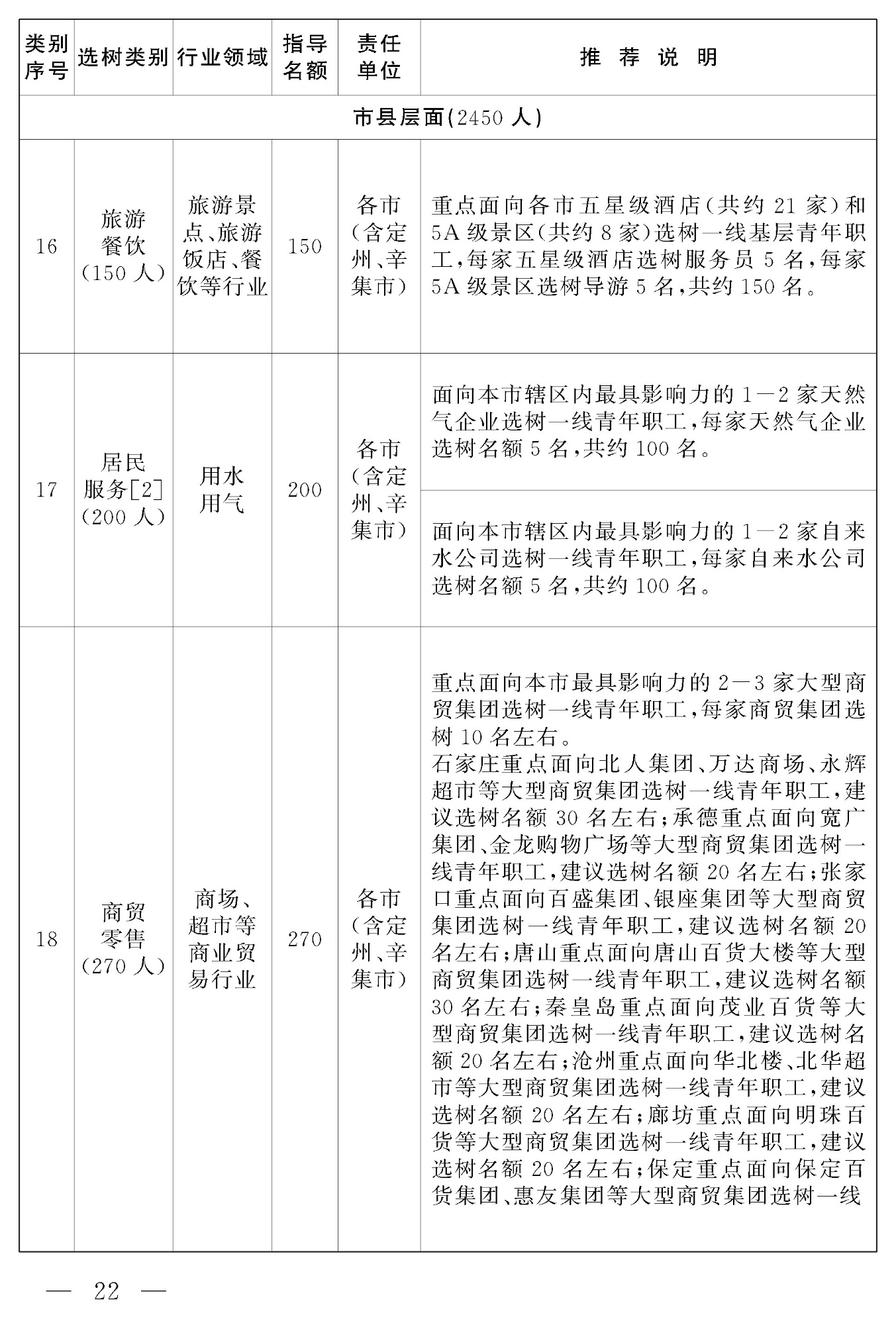 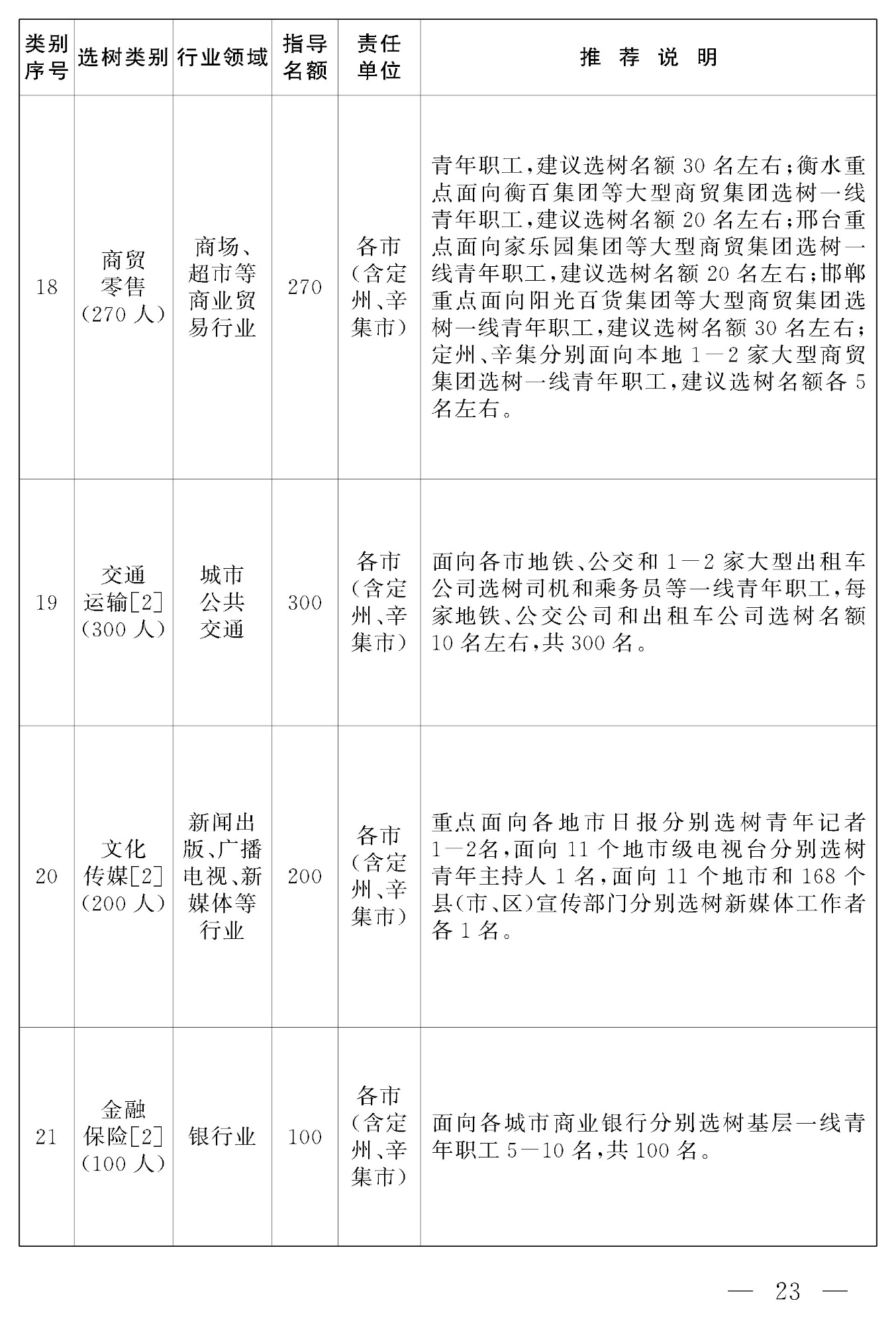 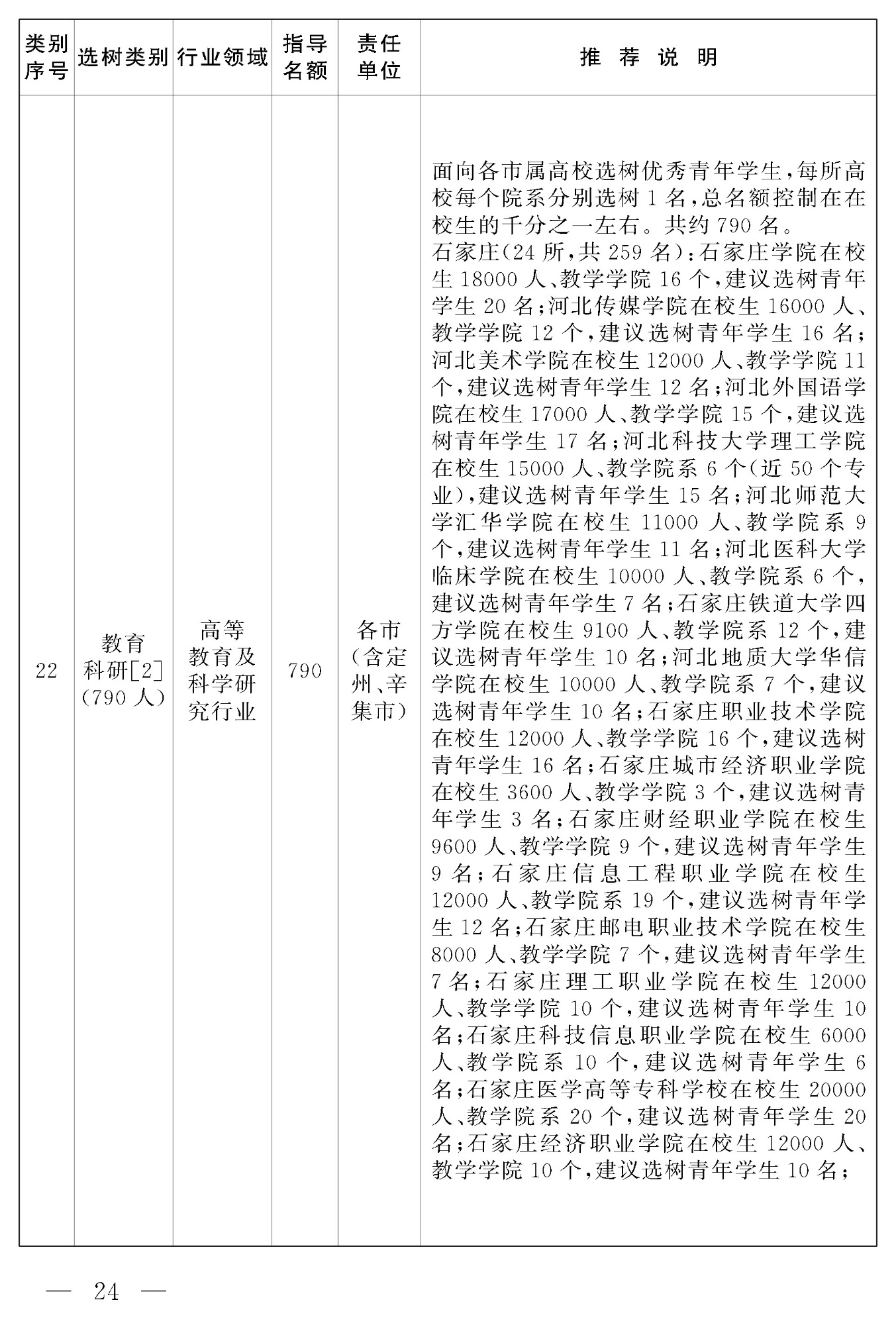 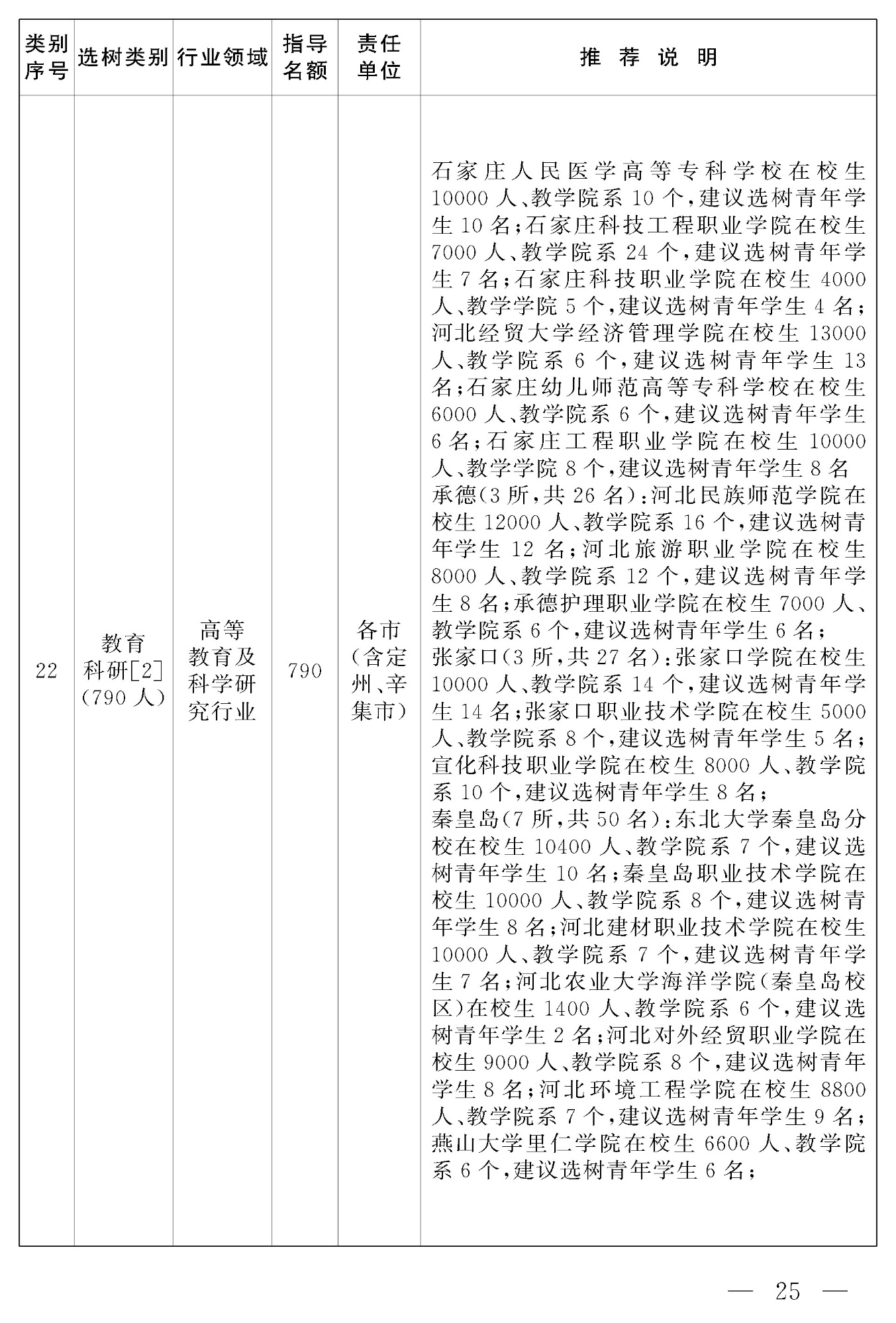 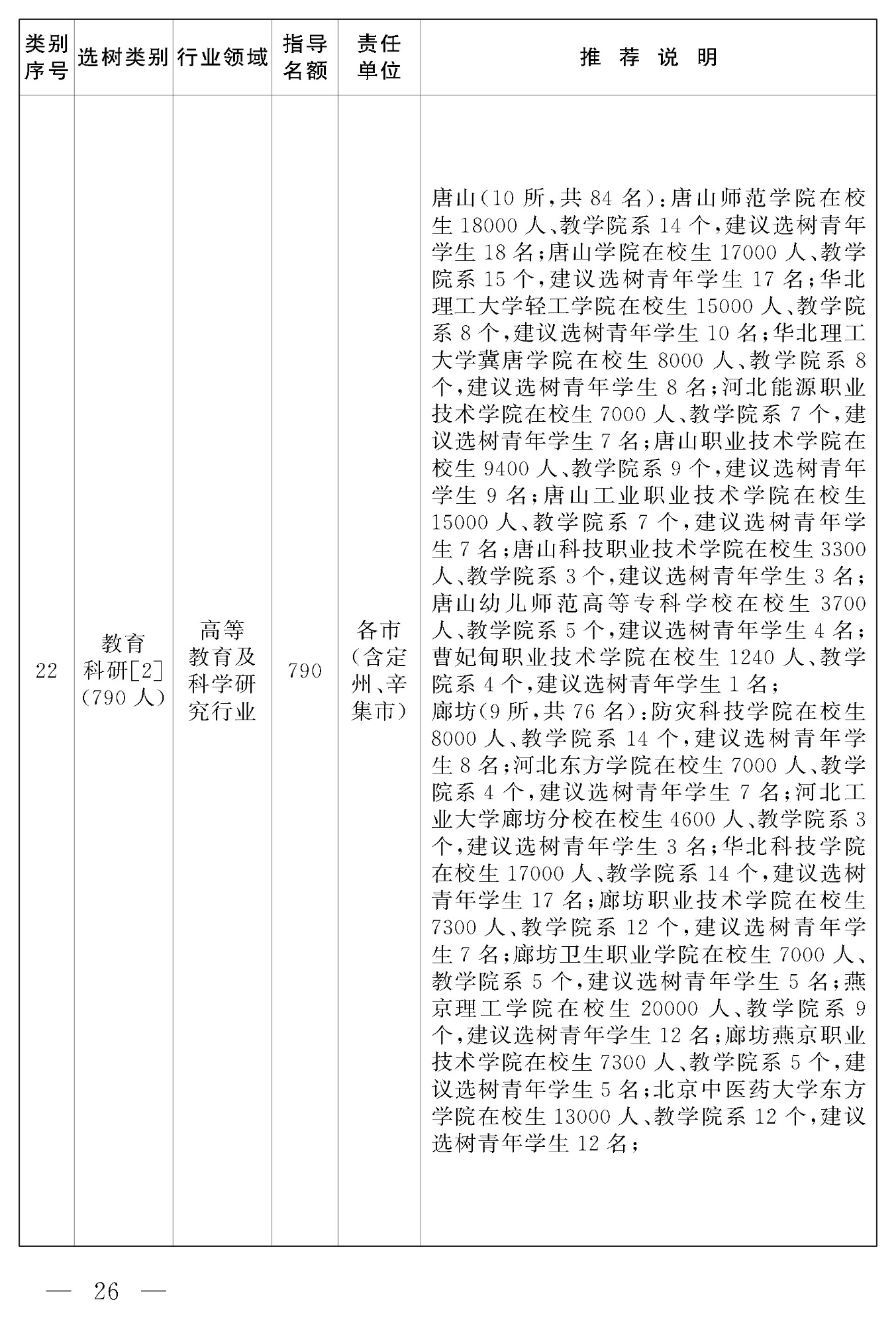 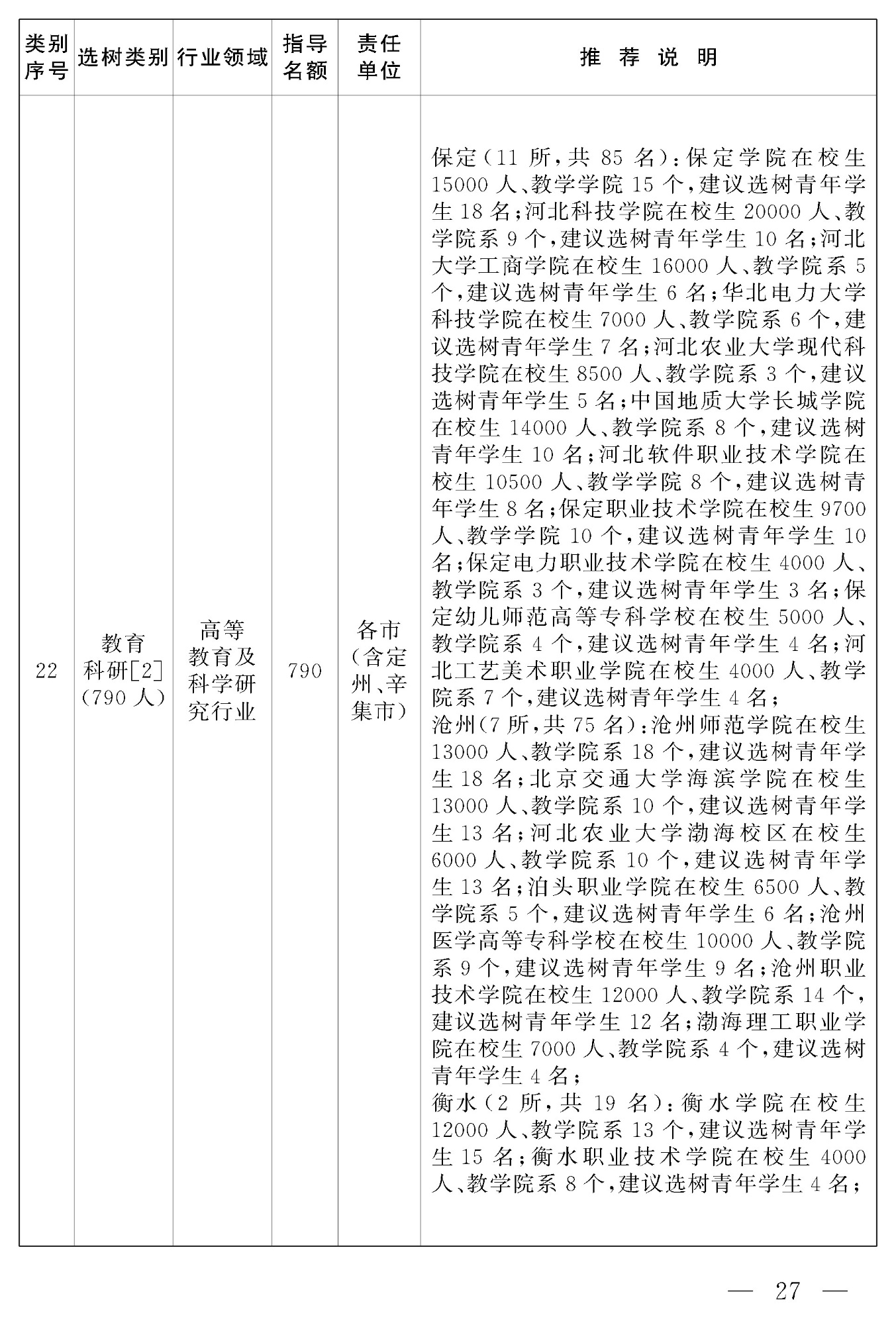 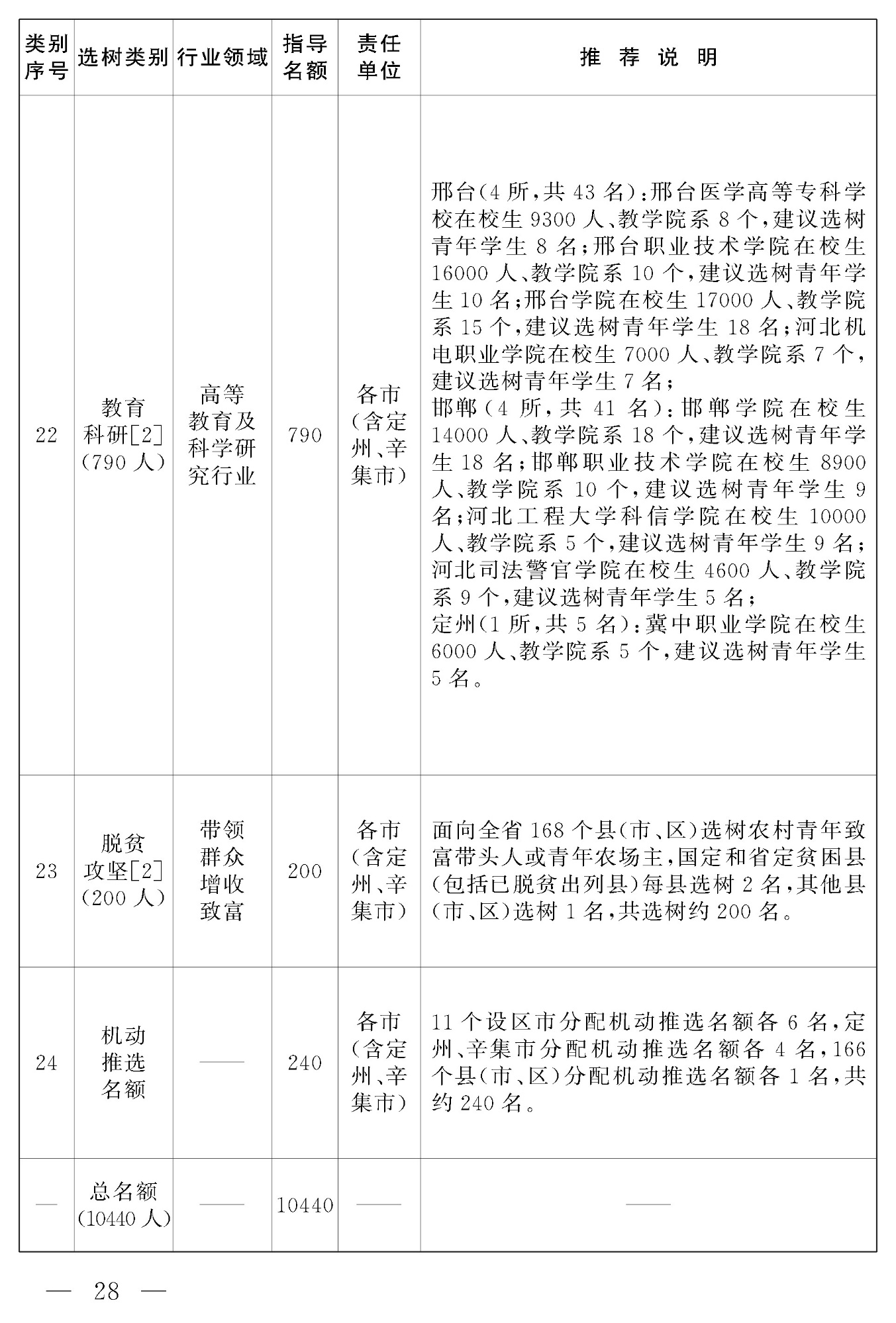 附件2河北省新时代“冀青之星”申报推荐表附件3河北省新时代“冀青之星”推报汇总表（提交本表电子版和加盖公章的扫描件各1份）                   推荐单位（盖章）：姓  名性别民族民族照片（小二寸）政治面貌学历籍贯籍贯照片（小二寸）出生年月身份证号  码身份证号  码照片（小二寸）工作单位及职务照片（小二寸）通信地址（邮  编）所属行业所属行业所属行业联系电话微  信微  信微  信学习和工作简历受表彰情况所在单位意  见         （盖  章）         年  月  日         （盖  章）         年  月  日         （盖  章）         年  月  日主管部门和单位意见主管部门和单位意见主管部门和单位意见主管部门和单位意见         （盖  章）         年  月  日         （盖  章）         年  月  日         （盖  章）         年  月  日主办单位评审意见（团省委代章）年    月    日（团省委代章）年    月    日（团省委代章）年    月    日（团省委代章）年    月    日（团省委代章）年    月    日（团省委代章）年    月    日（团省委代章）年    月    日（团省委代章）年    月    日（团省委代章）年    月    日（团省委代章）年    月    日备  注1、请如实填写以上各项，如有弄虚作假，一经发现，取消创评资格；2、个人简历、受表彰情况、个人事迹可以附页；3、市级团委意见加盖在“主管部门和单位意见”一栏。1、请如实填写以上各项，如有弄虚作假，一经发现，取消创评资格；2、个人简历、受表彰情况、个人事迹可以附页；3、市级团委意见加盖在“主管部门和单位意见”一栏。1、请如实填写以上各项，如有弄虚作假，一经发现，取消创评资格；2、个人简历、受表彰情况、个人事迹可以附页；3、市级团委意见加盖在“主管部门和单位意见”一栏。1、请如实填写以上各项，如有弄虚作假，一经发现，取消创评资格；2、个人简历、受表彰情况、个人事迹可以附页；3、市级团委意见加盖在“主管部门和单位意见”一栏。1、请如实填写以上各项，如有弄虚作假，一经发现，取消创评资格；2、个人简历、受表彰情况、个人事迹可以附页；3、市级团委意见加盖在“主管部门和单位意见”一栏。1、请如实填写以上各项，如有弄虚作假，一经发现，取消创评资格；2、个人简历、受表彰情况、个人事迹可以附页；3、市级团委意见加盖在“主管部门和单位意见”一栏。1、请如实填写以上各项，如有弄虚作假，一经发现，取消创评资格；2、个人简历、受表彰情况、个人事迹可以附页；3、市级团委意见加盖在“主管部门和单位意见”一栏。1、请如实填写以上各项，如有弄虚作假，一经发现，取消创评资格；2、个人简历、受表彰情况、个人事迹可以附页；3、市级团委意见加盖在“主管部门和单位意见”一栏。1、请如实填写以上各项，如有弄虚作假，一经发现，取消创评资格；2、个人简历、受表彰情况、个人事迹可以附页；3、市级团委意见加盖在“主管部门和单位意见”一栏。1、请如实填写以上各项，如有弄虚作假，一经发现，取消创评资格；2、个人简历、受表彰情况、个人事迹可以附页；3、市级团委意见加盖在“主管部门和单位意见”一栏。序号申报类别姓  名性  别民族出生日期政治面貌单位职务手机号码